【野外求生營】活動介紹：從生活的日常學習：觀察分析思考判斷【行動】          思考的訓練從野外生活中每一件事物開始，陽光、空氣、水三原素的改變，會造成什麼問題你知道嗎？從教科書中走出，你會看到不一樣的細節，你準備好了接受挑戰了嗎？野外求生營等你來挑戰活動時間：2天1夜活動日期：1/22-1/23；1/29-1/30；2/7-2/8 共三梯年齡限制：10歲以上(會基本生活自理能力)活動人數：12人活動費用：4000 (含保險、基地與營地往返交通、每日兩餐)學員自備物品：睡袋、宿營保暖排汗衣物(長)、拖鞋、布鞋、水壺、衛生用品(牙刷牙膏等)、健保卡…等個人物品註：宿營活動行程表，會因學員狀態做適度調整 (增加或減少)退費標準：活動當天扣100%；活動前1-3天扣50%；活動前4-15天扣30%《匯款帳號：銀行：土地銀行/台東分行 銀行代碼：005 帳號：037-001-198-735  戶名：瘋狂玩家水上運動企業社王枝豐》第一天第二天上午08：00瘋狂玩家基地集合出發09：00野營場區活動進行野營裝備認識(避難帳、刀具、食器…等)林道環境介紹有毒植物、可食植物認識/採集07：20 早餐08：00 分享與討論       無具野炊所遇到的問題Q&A09：30 獸徑走訪10：00 學員無具野炊/食物採集/柴料收集準備美味的一餐，第一次遇到的問題經由討論後你是否克服了中午12：00午餐(鍋具炊煮)12：00午餐(無具炊煮)下午13：30營地整理繩結教學避難帳搭設(地點選擇、繩結運用、架設方式)無具野炊的示範與介紹刀具使用(鋸、砍、刮…等)無具野炊的材火收集/製作生火的要領食器製作(無具炊煮用)       13：30營地整理LNT無痕山林 教學適當處理垃圾維護環境保持環境原有的風貌減低用火對環境的衝擊16：20活動分享與沉澱17：00歸賦晚上17：00晚餐(無具炊煮)19：00 生態夜觀(夜訪林道生態，你發現了什麼動物呢？)22：00就寢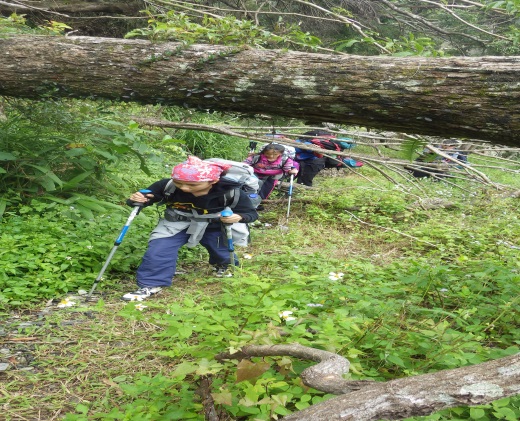 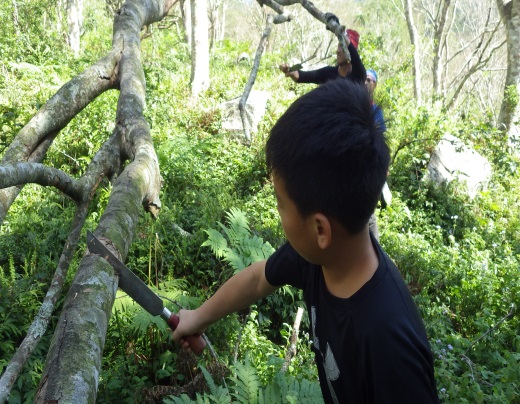 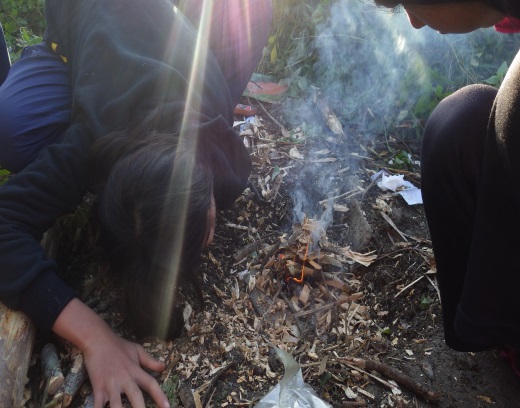 報名表資料報名表資料報名表資料報名表資料報名表資料報名表資料報名表資料未滿15歲投保意外險需提供一位監戶人的姓名、出生年月日、身份證字號活動期間投保20萬醫療200萬意外，未滿15歲依法規規定額度未滿15歲投保意外險需提供一位監戶人的姓名、出生年月日、身份證字號活動期間投保20萬醫療200萬意外，未滿15歲依法規規定額度未滿15歲投保意外險需提供一位監戶人的姓名、出生年月日、身份證字號活動期間投保20萬醫療200萬意外，未滿15歲依法規規定額度未滿15歲投保意外險需提供一位監戶人的姓名、出生年月日、身份證字號活動期間投保20萬醫療200萬意外，未滿15歲依法規規定額度未滿15歲投保意外險需提供一位監戶人的姓名、出生年月日、身份證字號活動期間投保20萬醫療200萬意外，未滿15歲依法規規定額度未滿15歲投保意外險需提供一位監戶人的姓名、出生年月日、身份證字號活動期間投保20萬醫療200萬意外，未滿15歲依法規規定額度未滿15歲投保意外險需提供一位監戶人的姓名、出生年月日、身份證字號活動期間投保20萬醫療200萬意外，未滿15歲依法規規定額度項次學員姓名出生年月日身份證字號備註：監戶人(姓名、出生年月日、身份證字號)緊急聯絡人電話加購睡袋12345